 SOS PRISÕES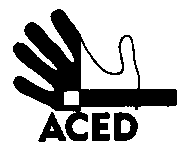 Ex.mos. SenhoresProvedor de Justiça; Inspecção-Geral dos Serviços de Justiça; Ministro da Justiça; Procurador-geral da República; Polícia Judiciária de CoimbraC/cPresidente da República; Presidente da Assembleia da República; Presidente da Comissão de Assuntos Constitucionais, Direitos, Liberdades e Garantias da A.R.; Presidente da Comissão de Direitos Humanos da Ordem dos Advogados; Comissão Nacional para os Direitos HumanosLisboa, 25-05-2013N.Refª n.º 85/apd/13Outra refªLisboa, 24-05-2013N.Refª n.º 81/apd/13Lisboa, 21-05-2013N.Refª n.º 79/apd/13Lisboa, 27-04-2013N.Refª n.º 65/apd/13Assunto: dois espancamentos e abandonado sem cuidados de saúdeNa prisão de Coimbra Álvaro Garcia Costa, preso com o nº 504, que pode sofrer de problemas mentais e que vive sem apoio externo à cadeia, deixou envolver-se num desacato no octógono com um guarda. Quem assistiu diz que tudo começou com um empurrão do guarda no preso e que este reagiu. Eram perto das 2 da tarde. Foi levado então para o isolamento. Local de onde, logo após o fecho, pelas 18:00, vinham gritos lancinantes de quem está a ser espancado.Mais tarde veio a saber-se ter sido batido por duas vezes e deixado sem tratamento de saúde, apesar do mau estado físico que aparenta.Este mesmo relato foi deixado por telefone por António Pedro Andrade Dores ao piquete de serviço na PJ Coimbra, pelas 17:10 do dia de hoje.A Direcção